Фотоотчет  Выставка творческих работ «Кормушки для птиц».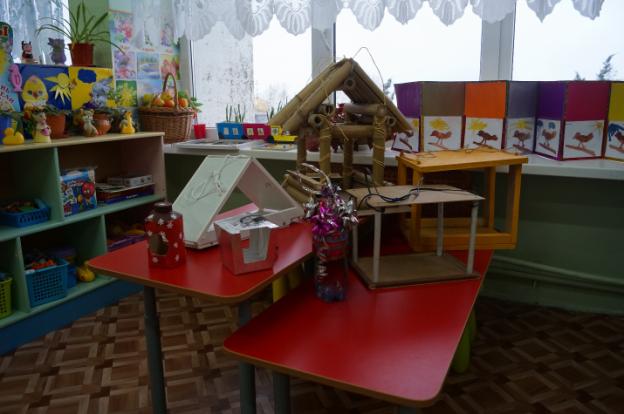 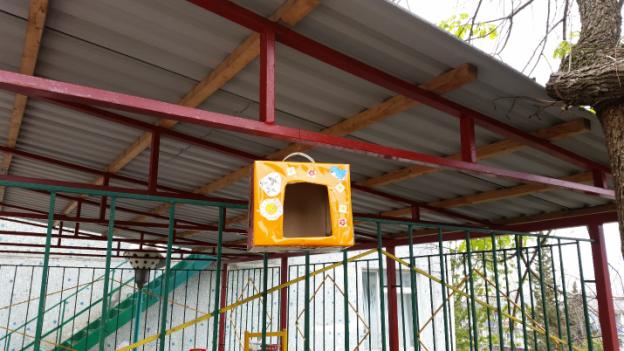 Коллективная работа.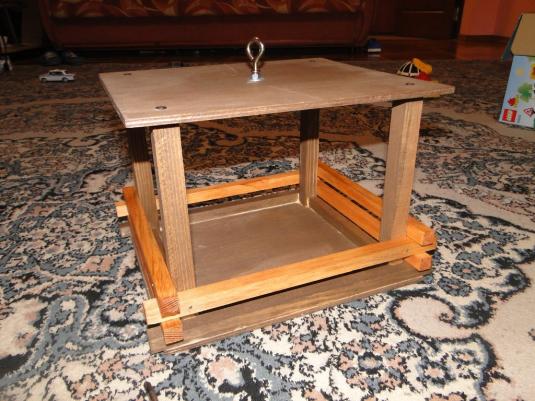 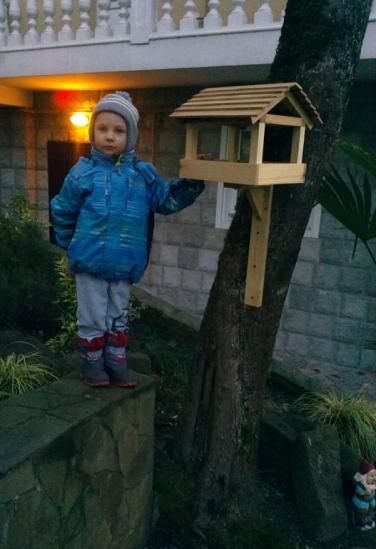 Кормушки Илюши Кукушкина.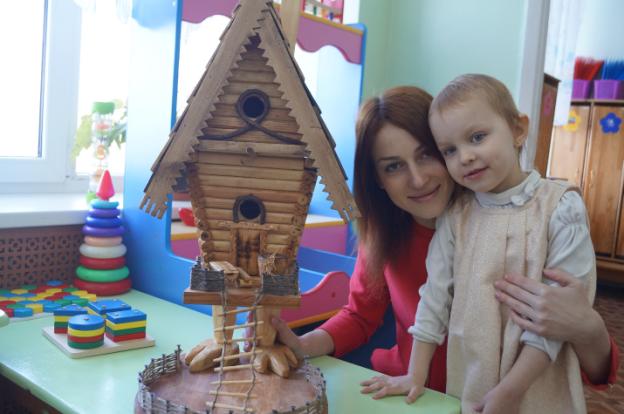 Завьялова Злата «Избушка на курьих ножках».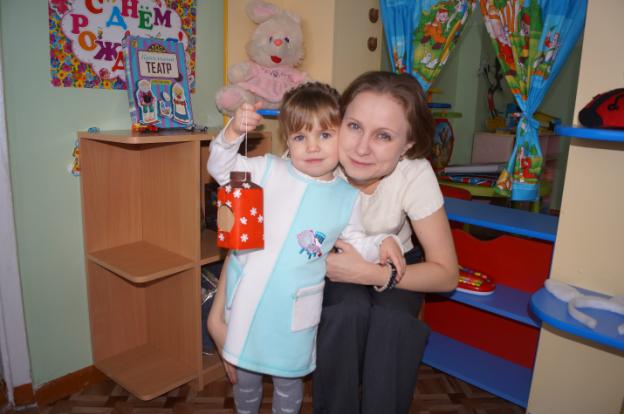 Шипанова Мирослава «Кормушка – Снежинка».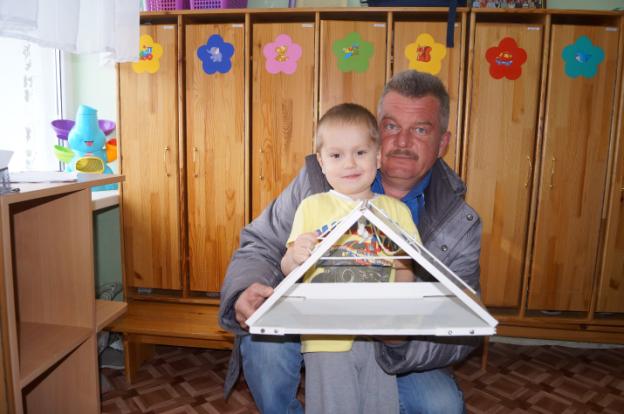 Хилков Сергей «Кормушка – столовая».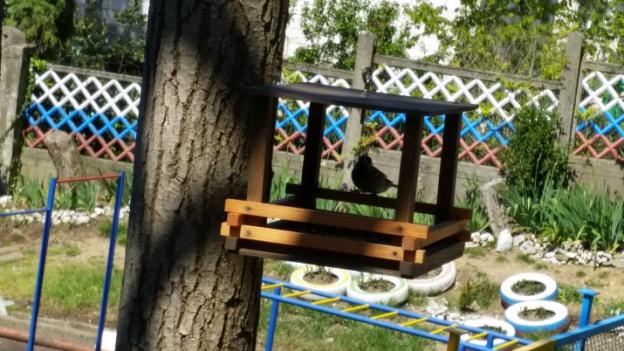                                                   Воробей  на кормушке.Подкармливаем птиц.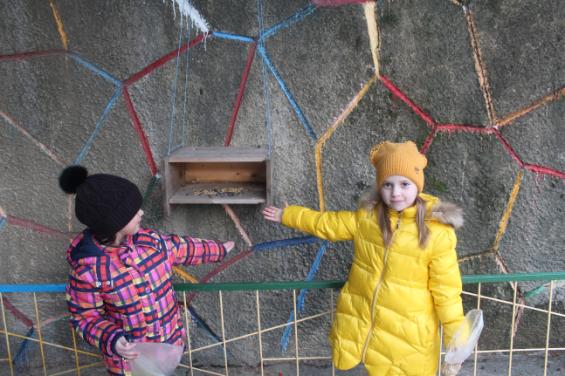 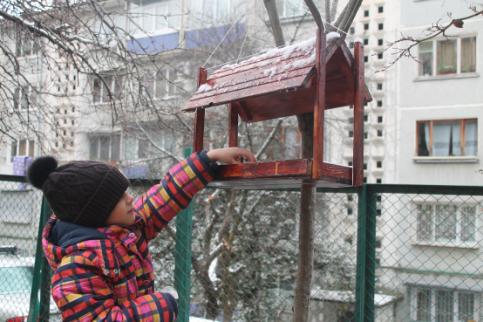 